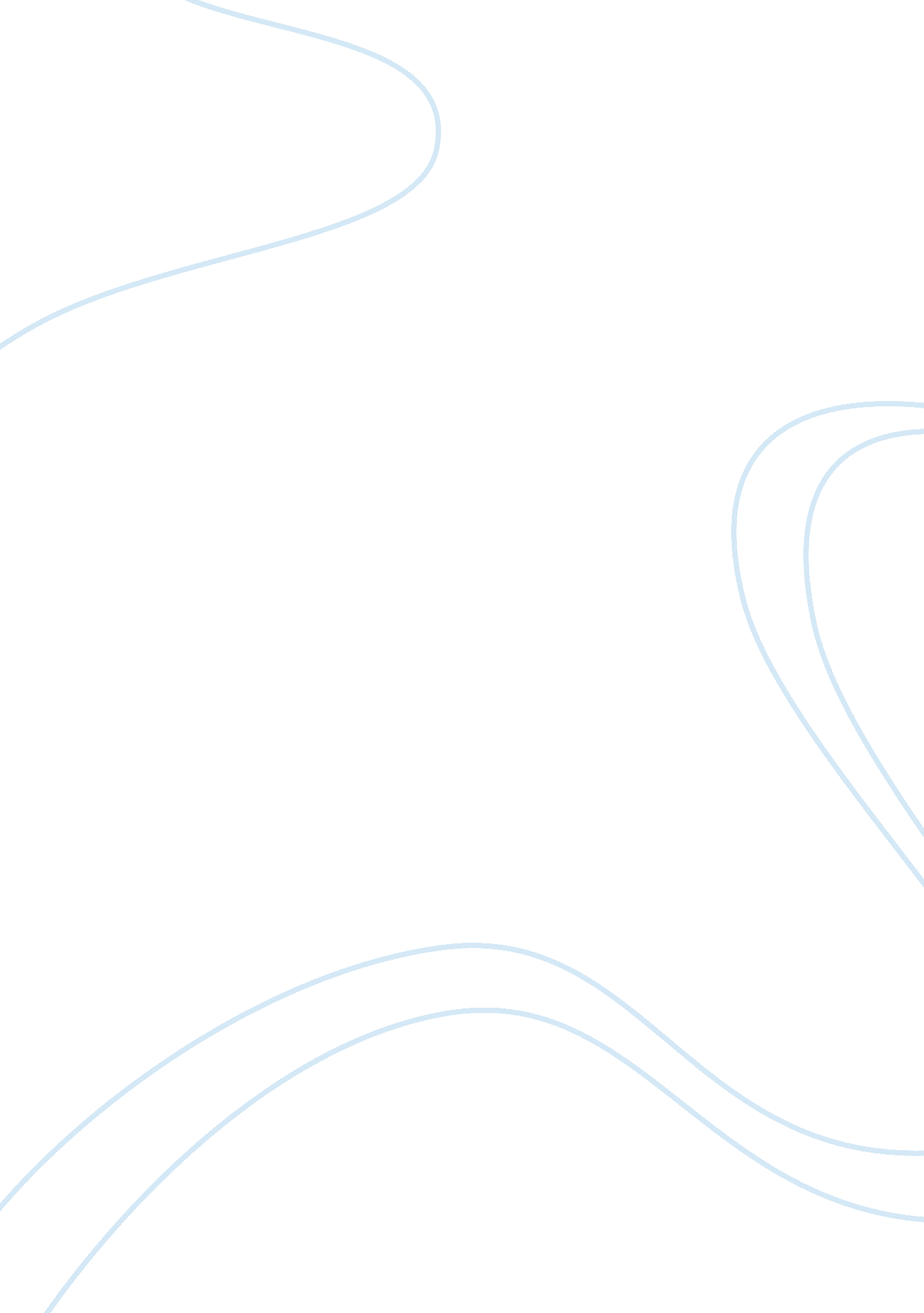 Dotted virginia bates essayBusiness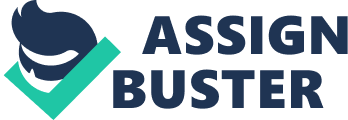 However many of these victims including Dotted Virginia Bates and Nail Ramirez which was presented in the case study were failed at having be given compensation for the event. They were lied to, deceived to and butchered at because they were deemed to be ‘ poor, undereducated, mentally unstable’ (Wang, 2011). This discrimination led them to not being able to reproduce and most of the victims were left with many medical problems which affected their lives. This is why many victims are wanting compensation. First of all we thought that the sterilization process only happened in Nazi Germany until we read this case duty and researched further and realized it happened in many other countries too. To outline and present our topic in great detail we looked at the history of eugenics and sterilization to outline the main theme of the case study. We also related the case study to some sociological theory of the minority, social and affirmation model. All this will be discussed and analyses throughout the report. The History of Sterilization and Eugenics First of all we looked out the history of sterilization and eugenics in order to contextual the topic in the case study. Sterilization as said above is where anyone undertakes a procedure whereby they are unable of being able to reproduce. However Eugenics is ‘ human attempts to improve human genetic endowment’ (Shaw 2006, pig. 29). In orders this means eugenics was a science whereby certain groups of people wanted to improve the race and this did this by the sterilization process of certain people who were deemed to not be the perfect race. This is what happened to people within the case study. The idea of perfecting the human race dates back to Greek philosophy whereby Plato coined this idea. We followed by looking at the work f Charles Darwin and Francis Gallon. Plato was a Greek philosopher and first developed the idea that certain people should not be able to pro-create. He used the idea of being able to mathematically analyses genetic make-up. He used marriage numbers like an almost lottery and that determined whether people were able to procreate or not. People would them be able to procreate gold soul children. Although Francis Gallon coined the term eugenics in 1833, he developed his idea and theory from the work of natural selection process developed by his cousin Charles Darwin which will be discussed later. Gallon thought that we should use a form of control in order to improve the human race. The type of control he suggested was that family records should be kept to estimate the average quality of offspring (Gallon et al 1998, p. 100). He did this by storing the information of the Disability By Susquehanna classification system of 4 categories ‘(a) Gifted, (b) Capable, (c) A Degenerate’ (Gallon et al 1998, p. 101) in the state eugenics race used in order to decide whether people should reproduce or n sterilization laws were set up in America and these were combo and compulsory sterilization. This is shown in the case study a part of this law whereby they were seen a ‘ degenerate’ and were having offspring (Gallon et el 1998, p. 101). Charles Darwin was one of the first involved in the UK eugenics developed the most controversial text written the ‘ origin of seep his theory of Darwinism. This theory relates to the idea of edge the idea of the preservation of favorable variations and the re variations’ (Francis 2007, pig. 53). By this Darwin refers to natural survival of the fittest. By this he meant that the not physically o not deemed to be the fittest and therefore not be able to roper produced species would not be fit either. Therefore he usage race would eventually become extinct and that the only perfect NC of v cit, survive. The idea of eugenics developed by Plato, Gallon and D idea that there is a weaker race and they are not worthy of par did not specifically suggest to the end result of sterilization an developed by social Darwinist and Hitler. In the presentation modern day whereby there are Social Darwinist that still hold that the working class youths also known as ‘ chaps’, are seen as to be hated. Resulting in the idea that they should not be able society. This modern day idea shows how throughout history p idea that there is a weaker race and they should not be able to also evident within our case study as it showed how the idea of believing in that the victims were not deemed good enough to in people being able to not procreate life. Hitler was part of the process in Nazi Germany. After he came to power in 1933 he s department of health idea of who should be able to reproduce. Believer that the Aryan race of blonde hair and blue eyes was t with his power he reconstructed the health departments and p Greek pH Aryans’ (Safari et al 2000, pig. 13). Soon after reconstructing pa n inactivated an involuntary sterilization law which included Poe thought to be hereditary, including schizophrenia, epilepsy, LLC depression, hereditary deafness or blindness, severe hereditary Huntington chorea, and congenital blessedness’s’ (Safari e Although this law did not include races such as healthy Jews a they were targeted still based on the belief they were not the 1939, 360 000 to 375 000 persons were part of the sterilization these were involuntary. However as our group found sterilization Sterilization happened all over the world and this was Just like he idea that people were not good enough to reproduce. Our case study focused on sterilization within the USA. Forced sterilization sat the US in the 20th century and the first law was passed in 1907 in Indiana and after another 22 states followed and introduced this forced sterilization law. It estimated that around 60, 000 people were sterilized as a result (Reason 2004) case study was based on the state North Carolina and in that state alone oar 7, 600 people was sterilized. These victims suffered a lot by taking away the chi reproduce. After looking at America we decided to look at China and contribute eugenics. China is one of the largest running eugenics programs for at least 3 We decided to look at China because we wanted to present an example where sterilization today is accepted and can be seen as a part of a eugenic thinking wanted to show how the ideas from the case study of how people were sterilize they did not think they were educated and still being implanted today. The us eugenics and the restriction of producing are based on Chinas one child police this is whereby parents are encouraged by officials to use sterilization as a for contraception after they have exceeded their allowable number of children (S l 2000). However if a couple did proceed to have another children it would be aborted and china especially aborted girls as they were deemed to be useless economic burden to the family as female were not seen to be worthy of educe This again links back and corresponds to the case study as victims within the study who were sterilized were seemed to be uneducated. So here we showed link and how the idea of the uneducated is not seen as worthy to reproduce. Examining ideas of Plato, Darwin and Gallon, how sterilization laws and police developed and put in place from their original ideas. Many ideas and sterilize ailed to recognize some issues with their ideas. Firstly if for example we Reese what the state-funded board of eugenics in the case study deemed to be not reproduce, so it would be ‘ rich, educated and mentally stable’. However they f address that these people could still give birth to a disabled child. For example person could be a little older and older women are at a higher risk for having with chromosomal defects like Down syndrome (Wright 2010). This therefore that those victims of the sterilization process within the case study were wrong sterilization as although they were deemed to be poor and uneducated does mean they will reproduce a child who is deemed that. Also disability does not happen within side the womb. Many babies can be born and their disability c develop over time. This again was not consider the in the case study. Many p were forced sterilization which was wrong and went against their basic human to reproduce. Many of the victims were lied to and deceived to and this led to medical problems as shown above the programmer did not take into considers that others who was deemed k to reproduce could actually reproduced a chill the board of eugenics would not see as k to reproduce themselves. The Mod Within our group we wanted to relate some sociological theory to the case stud order to do this we look at three models we thought was most relevant to the study of eugenics and sterilization. The social model we believed corresponds our case study the best. Social model of disability suggests that it is not the individual who creates the disability but in actual fact it is society around the individual which creates the disability. Socially constructed barriers have resulted in disabling people with perceived impairment. This relates to the case study because the state-funded board of eugenics perceived people to have disability and the reception was based around people who are in a lower class, uneducated and those who seemed to be mentally unable. However it was not the individual with the disability but it was people and society around them creating the disability for them and creating a barrier and stopping them being able to reproduce through the sterilization process. However the social mode suggests we need to remove these barriers that create disabilities and this idea is now implemented within today’s society. Today society tries to encourage the independence of people and tires to abolish discrimination against disability. The disability discrimination act 2005 acts in implement the social model. The minority model looks at how society has isolated and marginal’s certain groups such as people with disabilities and ethnic minorities. We related this to the case study and it is evidently clear that the state of eugenics board marginal’s certain people and made them isolated to not be able to reproduce. This is an important model as it highlights how society chooses how certain groups should be pushed to the sides. The affirmation model acts to ‘ celebrates the positive impacts of the disability community (Goodly, 2011 pop). The model was proposed as a new model of disability, it draws upon the spirit of disability pride. The model was from the idea that if the social model was to be put in place, people with a disability would still see it as a personal tragedy and still be seen as a victim. So therefore the notion of disability pride was put in place in order to celebrate their disability (Swain and French 2000) This relates to the case study as it suggests those people who were sterilized should not have been because they were actually able to live happy lives and that them having children could have been a part of that. 